                                                                                                                                    ПРОЕКТ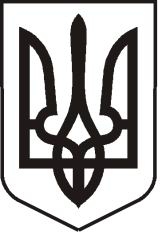                                                         УКРАЇНА                                         ЛУГАНСЬКА  ОБЛАСТЬПОПАСНЯНСЬКИЙ  РАЙОН
ПОПАСНЯНСЬКА  МІСЬКА  РАДАШОСТОГО СКЛИКАННЯШІСТДЕСЯТ ДРУГА СЕСІЯ РIШЕННЯ______квітня  2015 р.                               м. Попасна	                                         № Про встановлення меморіальної дошки Дмитренко Ірині Михайлівні        Розглянувши  протокол засідання Комісії з розгляду питань встановлення меморіальних дошок і знаків в місті Попасна від 24.03.2015, керуючись ст. ст. 25, 59, 73  Закону  України   «Про місцеве  самоврядування в Україні» та Положенням про порядок встановлення меморіальних дошок та знаків в місті Попасна, затвердженим рішенням міської ради   від 26.11.2014 № 59/15, з метою вшанування пам’яті вчителя англійської мови   Дмитренко Ірини  Михайлівни, Попаснянська  міська радаВИРІШИЛА :      Встановити меморіальну дошку вчителю англійської мови Дмитренко Ірині Михайлівні на адміністративній будівлі  ЗОШ І –ІІІ ступенів №1 Попаснянської районної ради Луганської області за адресою: м. Попасна, вул. Донецька, буд. 2а.	Після встановлення дошки Дмитренко Ірині Михайлівні:2.1  Керівництву ЗОШ І –ІІІ ступенів №1 забезпечити прийняття її на баланс та збереження в належному естетичному стані.Організаційному  відділу виконкому  міської ради внести меморіальну дошку  до реєстру меморіальних дошок, розташованих у м. Попасна.Контроль  за виконанням  рішення покласти на постійну комісію з питань   науки, освіти, культури і спорту, соціальної політики і охорони здоров’я та заступника міського голови Гапотченко І.В.Міський голова                                                            Ю.І.ОнищенкоПідготував: Висоцька,3 19 19